« Il ne restera pas sans récompense »Les extraits de l’Écriture lus ce jour prolongent les enseignements entendus dimanche dernier. Nous devons veiller à ne pas nous comporter en propriétaire de l’Esprit (1ère Lecture) ou de l’Évangile : tout homme de bonne volonté est capable de faire le bien ; et nous, les baptisés, sommes toujours guettés par l’orgueil, le goût des vaines richesses, la vie facile et égoïste. Laissons-nous éclairer par la Parole : elle nous invite à l’accueil et au respect de tous, elle nous invite au partage. Car le Royaume est offert aux petits, aux pauvres de cœur, à tous ceux qui, humblement, choisissent de suivre Jésus, Maître et Serviteur.ENTRÉE	 Église du Seigneur 	K 128	Peuple de Dieu, cité de l’Emmanuel, peuple de Dieu, sauvé dans le sang du Christ,  peuple de baptisés, Église du Seigneur, louange à toi !Peuple choisi pour être ami de Dieu, rappelle-toi l’Alliance avec Moïse, et la promesse faite à ceux qui croient dans le Seigneur.Peuple choisi pour être ami de Dieu, rappelle-toi l’annonce du Baptiste : « Dieu va venir, prépare le chemin, change ton cœur ! »Peuple choisi pour être ami de Dieu, rappelle-toi Marie, comblée de grâce, humble servante nous montrant sa foi dans l’éternel.Peuple choisi pour être ami de Dieu, rappelle-toi le temps de sa visite ; chez les plus pauvres vient le Fils de Dieu, pour te sauver.1ère Lecture : Nb 11, 25-29Au début de sa marche dans le désert, le peuple d’Israël s’organise. Et, s’agissant de trouver des collaborateurs, Moïse amène le peuple à comprendre et accepter la liberté du Seigneur : Dieu donne son Esprit à qui il veut.Psaume 18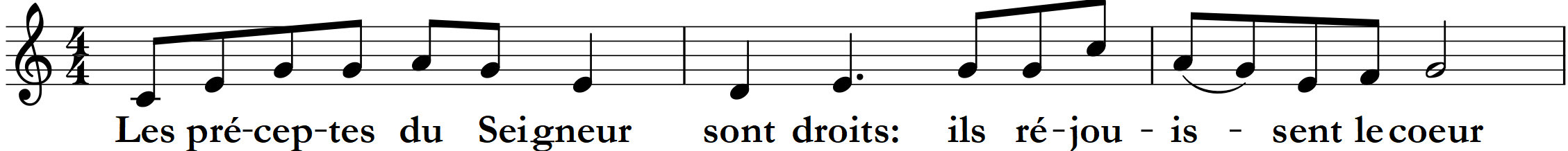 La loi du Seigneur est parfaite,
qui redonne vie ;
la charte du Seigneur est sûre,
qui rend sages les simples.La crainte qu’il inspire est pure,
elle est là pour toujours ;
les décisions du Seigneur sont justes
et vraiment équitables.Aussi ton serviteur en est illuminé ;
à les garder, il trouve son profit.
Qui peut discerner ses erreurs ?
Purifie-moi de celles qui m’échappent.Préserve aussi ton serviteur de l’orgueil :
qu’il n’ait sur moi aucune emprise.
Alors je serai sans reproche,
pur d’un grand péché.2ème Lecture : Jc 5, 1-6Dans ce dernier extrait de sa lettre, St Jacques nous met en garde contre un mauvais usage des richesses qui peuvent fermer nos cœurs aux besoins des plus pauvres…  Évangile : Mc 9, 38-43. 45. 47-48Alléluia. Alléluia. 
Ta parole, Seigneur, est vérité ;							 dans cette vérité, sanctifie-nous.
Alléluia.Prière des fidèles Avec un cœur de pauvre et confiants en la bonté du Seigneur, prions pour tous nos frères.Seigneur, purifie-ton Église de tout ce qui, en elle, masque ta parole et empêche le monde de l’entendre. R/R/     Ô Seigneur, envoie ton Esprit qui renouvelle la face de la terre.Seigneur, inspire aux responsables des affaires de ce monde un peu plus et un peu mieux que le souci de leur propre durée et d’une croissance sans fin. R/Seigneur, aide-nous à reconnaître à toutes les communautés qui se retrouvent dans notre paroisse toute légitimité pour parler en ton nom et aide-nous à les y encourager. R/ Seigneur, apprends-nous à nous défier de nos propres richesses, quelles qu’elles soient, comme d’autant de faux dieux. R/Seigneur, donne à chacun le courage et l’inspiration nécessaires pour témoigner du salut que tu nous apportes. R/ Dieu notre Père, ne regarde pas nos faiblesses mais notre confiance en ta bonté. Par l’Esprit de Jésus qui nous sauve, fais connaître à tout homme ton chemin de salut. Toi qui nous aimes pour les siècles des siècles. – Amen.COMMUNIONL’Esprit de Dieu  K 35L’Esprit de Dieu repose sur moi, 							            l’Esprit de Dieu m’a consacré, 							        l’Esprit de Dieu m’a envoyé proclamer 						      la paix, la joie.L’Esprit de Dieu m’a choisi
pour étendre le règne du Christ parmi les nations,
pour proclamer la Bonne Nouvelle à ses pauvres :
j’exulte de joie en Dieu mon Sauveur !L’Esprit de Dieu m’a choisi
pour étendre le règne du Christ parmi les nations
pour consoler les cœurs accablés de souffrance :
j’exulte de joie en Dieu mon Sauveur !L’Esprit de Dieu m’a choisi
pour étendre le règne du Christ parmi les nations,
pour accueillir le pauvre qui pleure et qui peine :
j’exulte de joie en Dieu mon Sauveur !L’Esprit de Dieu m’a choisi
pour étendre le règne du Christ parmi les nations,
pour annoncer la grâce de la délivrance :
j’exulte de joie en Dieu mon Sauveur !L’Esprit de Dieu m’a choisi
pour étendre le règne du Christ parmi les nations,
pour célébrer sa gloire parmi tous les peuples :
j’exulte de joie en Dieu mon Sauveur !La charité 										   est une grande dame.Il faut fairece qu’elle commande…Saint Vincent de Paul (1581-1660)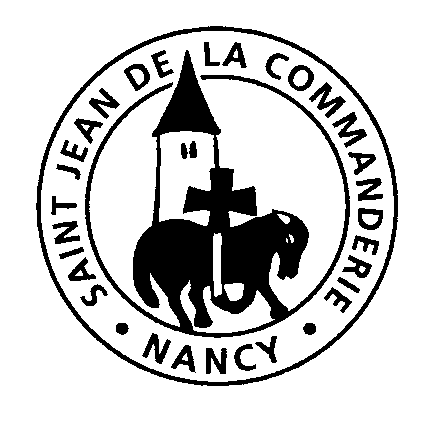  30 septembre 201826e dimanche ordinaire – BDimanche de rentrée paroissialeÉglise Saint Joseph